ATA DA DEFESA DE TRABALHO DE CONCLUSÃO DE CURSONo dia _____ do mês de ____________ de 20____, às ___h___min, na sala _________ do Instituto Federal de Educação, Ciência e Tecnologia de Goiás, Câmpus Goiânia Oeste, situado à Rua C-198, quadra 500, Jardim América, em Goiânia-GO, ocorreu a defesa do Trabalho de Conclusão de Curso intitulado “__________________________________________________________________________________________ _____________________________________________________________________________________________________________________________________________________________________________________”, pelo(a) acadêmico(a) _________________________________________________________________________, como parte dos requisitos para a conclusão do Curso de Licenciatura em Pedagogia. Após a apresentação oral do trabalho, passou-se à arguição do(a) autor(a) pelos integrantes da Banca Avaliadora, composta pelo(a) professor(a) orientador(a) _____________________________________________________________________, na qualidade de presidente da banca e pelos seguintes avaliadores: Prof.(a). ___________________________________________________________________________________________ e Prof.(a). __________________________________________________________________________________. Após arguição, levando-se em consideração a relevância científica do trabalho, os resultados e conclusões apresentados, o atendimento às normas de apresentação e formatação, bem como os aspectos éticos e legais, a Banca Avaliadora considerou o trabalho: (    ) aprovado; (    ) aprovado com ressalvas, necessitando alterações/adequações, conforme sugestões; (    ) reprovado, conforme justificativa a seguir.Justificativa e/ou Sugestões de alterações/adequações: (Anexar página extra com justificativa/sugestões, se necessário). Goiânia, ____ de ___________________ de 20____.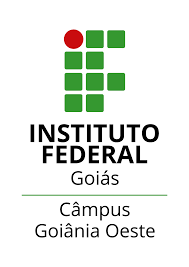 MINISTÉRIO DA EDUCAÇÃOSECRETARIA DE EDUCAÇÃO PROFISSIONAL E TECNOLÓGICAINSTITUTO FEDERAL DE EDUCAÇÃO, CIÊNCIA E TECNOLOGIA DE GOIÁSCÂMPUS GOIÂNIA OESTECURSO DE LICENCIATURA EM PEDAGOGIA_____________________________________Prof.(a) Orientador(a)____________________________________Prof.(a) Avaliador(a) Instituição de origem____________________________________Prof.(a) Avaliador(a) Instituição de origem _________________________________Acadêmico(a)